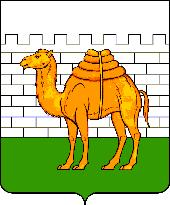 МУНИЦИПАЛЬНОЕ КАЗЕННОЕ УЧРЕЖДЕНИЕ «ЦЕНТР ОБЕСПЕЧЕНИЯ ДЕЯТЕЛЬНОСТИ ОБРАЗОВАТЕЛЬНЫХ ОРГАНИЗАЦИЙ ГОРОДА ЧЕЛЯБИНСКА»                      СТРУКТУРНОЕ ПОДРАЗДЕЛЕНИЕ ПО ЛЕНИНСКОМУ РАЙОНУ454129, г. Челябинск, ул. Машиностроителей,48 тел. 8 (351)727-94-74  e-mail: E-mail:lenruo@ya.ru31.05.2016  № 750                                                                                                Руководителям ООУважаемые коллеги!	В связи с проведением в городе Челябинске Чемпионата России по фигурному катанию с 20 по 25 декабря 2016 года оргкомитет Чемпионата России по фигурному катанию-2016 (далее - Организатор) проводят конкурс рисунка талисмана Чемпионата России по фигурному катанию (далее - Конкурс).Цель конкурса:	создание визуализированного образа талисмана Чемпионата России по фигурному катанию на коньках в городе Челябинске.Конкурс проводится на территории Челябинской области в четыре этапа в соответствии с Положением о проведении Конкурса (прилагается):этап - с 7 июня по 7 июля до 2016 г. - сбор работ;этап - с 7 июля по 23 июля 2016 г. - голосование на сайте 74.ru и работа жюри Конкурса;этап - с 23 по 27 июля 2016 года - подведение итогов на сайте 74.ru;этап - 28 июля 2016 г. - награждение победителей (3 призовых места, а также специальный приз жюри за лучшую работу в номинации «Дети»).В конкурсной творческой работе необходимо нарисовать талисман чемпионата России по фигурному катанию. Рисунок может быть выполнен в любой технике, разрешается использование программ для графического моделирования и дизайна. Талисманом может стать животное, фантастический герой или запоминающийся персонаж - фантазия не ограничена.Рисунок необходимо сопроводить историей изображенного талисмана с описанием деталей, общей идеи и рассказом, почему именно он должен стать символом чемпионата.Просим организовать участие воспитанников городских оздоровительных лагерей, профильных, трудовых отрядов в данном Конкурсе.Просим в срок до 08.06.2016 выслать информацию об участниках Конкурса на электронный адрес lenruo@yandex.ru для Скобелевой И.Е. (приложение).Начальник структурного подразделения                                                                             Л.А.ДемчукСкобелева И.Е.727-94-77Приложение к письму                                                                                                                                   от 31.05.2016 № 750Информация об участниках городского конкурса рисунка талисмана Чемпионата России по фигурному катаниюПОЛОЖЕНИЕ О ПРОВЕДЕНИИ КОНКУРСА РИСУНКА ТАЛИСМАНА
ЧЕМПИОНАТА РОССИИ ПО ФИГУРНОМУ КАТАНИЮ В ГОРОДЕ ЧЕЛЯБИНСКЕ1. ОБЩИЕ ПОЛОЖЕНИЯОрганизаторы и цели конкурсаКонкурс рисунка талисмана Чемпионата России по фигурному катанию (далее - Конкурс) проводится в рамках подготовки к Чемпионату, который пройдет в Челябинске с 20 по 25 декабря 2016 года.Организатором Конкурса является оргкомитет Чемпионата России по фигурному катанию-2016(далее - Организатор).Организация и проведение Конкурса строится на принципах общедоступности, свободного развития личности и свободы творческого самовыражения участников Конкурса.Конкурс проводится на территории Челябинской области в четыре этапа:этап - с 7 июня по 7 июля до 2016 г. - сбор работ;этап - с 7 июля по 23 июля 2016 г. - голосование на сайте 74.ru и работа жюри Конкурса;этап - с 23 по 27 июля2016 года - подведение итогов на сайте 74.ru;этап - 28 июля 2016 г. - награждение победителей (3 призовых места, а также специальный приз жюри за лучшую работу в номинации «Дети»).Цель конкурса:Создание визуализированного образа талисмана Чемпионата России по фигурному катанию на коньках в городе Челябинске.1.2. Предмет и участники КонкурсаПредметом Конкурса являются рисунки и пояснительная записка (с описанием деталей и общей идеи талисмана - актуальность, образность и т.д.).Конкурс проходит в двух возрастных категориях:дети от 0 до 14 лет;от 14 лет.В том числе учащиеся детских школ искусств и других учреждений дополнительного образования, представившие свои Работы (далее Участники).На Конкурс принимаются изображения рисунков, выполненных в любой технике и формате (допускается использование программ для графического моделирования и дизайна) с пояснительной запиской (с описанием деталей и общей идеи талисмана - актуальность, образность и т.д.).1.2.4. Представленные на Конкурс работы должны быть представлены в электронном виде в формате JPG.Каждый Участник может представить на Конкурс не более одной Работы. Все последующие Работы к участию в Конкурсе не допускаются и не рассматриваются.НАГРАДЫ КОНКУРСАВ рамках Конкурса учреждаются следующие призы для победителей: авторы лучших трехРабот в возрастной группе от 14 лет, признанных решением голосования победителями, награждаются:первое место – iPad c автографами известных фигуристов;второе место - открытки с автографами известных фигуристов + билеты на церемонию открытия;третье место - билеты на соревнования.! Автор лучшей работы в категории от 0 до 14по мнению жюри будет отмечен специальным призом.ПОРЯДОК, СРОКИ И МЕСТО ПОДАЧИ РАБОТ НА УЧАСТИЕ В КОНКУРСЕЧтобы принять участие в конкурсе необходимо:- нарисовать рисунок, написать к нему пояснительную записку, сделать скан и загрузить работу на сайте 74.ruРаботы Участников Конкурса должны поступить Организатору до 23 часов 59 минут 7июля 2016 года включительно.Работы, не соответствующие тематике Конкурса или требованиям, указанным в пункте 1.2. данного Положения, к участию в Конкурсе не допускаются и не рассматриваются.Голосование на сайте 74.ru в режиме он-лайн состоится в период с 8 июля по 23июля 2016 года включительно.ИНТЕЛЛЕКТУАЛЬНЫЕ ПРАВА НА ТВОРЧЕСКУЮ РАБОТУПредставляя Творческую работу для участия в Конкурсе, каждый участник гарантирует, что является ее автором и обладателем исключительного права на нее, а также дает свое согласие Организации на размещение его Творческой работы в сети интернет, средствах массовой информации, а также ее публикацию и тиражирование в печатном виде.Представляя Творческую работу для участия в Конкурсе, Участник отчуждает Организации все исключительные права в полном объеме без каких-либо изъятий и ограничений на представленную Творческую работу, в том числе право на переработку, публикацию, передачу третьим лицам, а также дает разрешение на обнародование и анонимное использование Творческой работы Организации.Участники Конкурса несут ответственность, предусмотренную действующим законодательством РФ, за нарушение интеллектуальных прав третьих лиц.Представляя Творческую работу для участия в Конкурсе,  участники предоставляют Организации полное и безотзывное согласие на внесение в Творческую работу любых изменений и/или дополнений, снабжение работы при ее использовании комментариями и/или пояснениями.ЖЮРИ КОНКУРСАОрганизатор Конкурса образует и утверждает состав жюри Конкурса.Численный состав жюри не менее 5 человек.Жюри оценивает представленные Работы участников Конкурса в категории от 0 до 14 лет.ПОРЯДОК И КРИТЕРИИ ВЫБОРА ПОБЕДИТЕЛЯ И ПРИЗЕРОВ КОНКУРСАКритериями выбора Победителей Конкурса являются соответствие тематике и оригинальность исполнения Работ.Оценка рисунков участников Конкурса и выявления победителей осуществляется путем голосования на сайте в режиме онлайн, а также членами жюри Конкурса на специальных рабочих встречах.ПОДВЕДЕНИЕ ИТОГОВ КОНКУРСАИтоги Конкурса должны быть подведены и объявлены 28 июля 2016 года на сайте 74.ru.НАГРАЖДЕНИЕ ПОБЕДИТЕЛЕЙ КОНКУРСАВручение Призов победителям Конкурса осуществляется после подведения итогов Конкурса на сайте 74.ru.О времени и месте получения призов будет сообщено дополнительно. Организаторы оставляют за собой право менять дату и время проведения награждения победителей.Для получения Приза законному представителю победителя необходимо предоставить Организатору следующие сведения:Фамилию, имя, отчество, дату и место рождения Участника;Фамилию, имя, отчество, дату и место рождения законного представителя Участника.№ОбразовательнаяорганизацияПланируемое количество работПланируемые мероприятия по продвижению и организации конкурсаПланируемые мероприятия по продвижению и организации конкурса№ОбразовательнаяорганизацияПланируемое количество работдатаформа12345